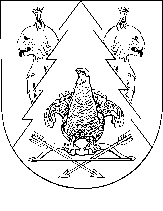 О внесении изменений в постановление администрации Килемарского муниципального района от 03.11.2015 года № 513В соответствии с Жилищным кодексом Российской Федерации, Постановлением Правительства Российской Федерации от 28.01.2006 г.      № 47 «Об утверждении Положения о признании помещения жилым помещением, жилого помещения непригодным для проживания, многоквартирного дома аварийным и подлежащим сносу или реконструкции, садового дома жилым домом и жилого дома садовым домом», в связи с кадровыми изменениями администрация Килемарского муниципального района п о с т а н о в л я е т: 1. В Положение о Межведомственной комиссии по оценке и признанию помещений жилыми помещениями, жилых помещений пригодными (непригодными) для проживания и многоквартирного дома аварийным и подлежащим сносу или реконструкции, расположенных на территории Килемарского муниципального района, утвержденное постановлением администрации Килемарского муниципального района от 3.11.2015 г. № 513, внести следующие изменения:   Подпункт 1 пункта 2.2. изложить в следующей редакции:1) прием и рассмотрение заявлений собственника помещения, федерального органа исполнительной власти, осуществляющего полномочия собственника в отношении оцениваемого имущества, правообладателя или гражданина (нанимателя), либо заключения органов государственного надзора (контроля) по вопросам, отнесенным к их компетенции, либо заключения экспертизы жилого помещения, проведенной в соответствии с постановлением Правительства Российской Федерации от 21 августа 2019 г. № 1082 «Об утверждении Правил проведения экспертизы жилого помещения, которому причинен ущерб, подлежащий возмещению в рамках программы организации возмещения ущерба, причиненного расположенным на территорияхсубъектов Российской Федерации жилым помещениям граждан, с использованием механизма добровольного страхования, методики определения размера ущерба, причиненного расположенным на территориях субъектов Российской Федерации жилым помещениям граждан, с использованием механизма добровольного страхования за счет страхового возмещения и помощи, предоставляемой за счет средств бюджетов бюджетной системы Российской Федерации, и о внесении изменений в положение о признании помещения жилым помещением, жилого помещения непригодным для проживания, многоквартирного дома аварийным и подлежащим сносу или реконструкции, садового дома жилым домом и жилого дома садовым домом», либо сформированного и утвержденного Республикой Марий Эл на основании сведений из Единого государственного реестра недвижимости, полученных с использованием единой системы межведомственного электронного взаимодействия и подключаемых к ней региональных систем межведомственного электронного взаимодействия, сводного перечня объектов (жилых помещений), находящихся в границах зоны чрезвычайной ситуации (далее – сводный перечень объектов (жилых помещений), в целях оценки соответствия помещений жилищного фонда Российской Федерации, муниципального жилищного фонда и частных жилых помещений, находящихся на территории Килемарского муниципального района, установленным в Положении о признании жилых помещений непригодными для проживания требованиям;В абзаце третьем подпункта 2 пункта 2.2 слова «проектно-изыскательной организации» заменить словами «юридического лица, являющегося членом саморегулируемой организации, основанной на членстве лиц, выполняющих инженерные изыскания и имеющих право на осуществление работ по обследованию состояния грунтов оснований зданий и сооружений, их строительных конструкций ( далее – специализированная организация),»;В подпункте «б» пункта 4.1 слова «Едином государственном реестре прав на недвижимое имущество и сделок с ним» заменить словами «Едином государственном реестре недвижимости»;В подпункте «д» пункта 4.1 слово «проектно-изыскательной» заменить словами «специализированной»;Пункт 4.2 дополнить абзацем следующего содержания:«В случае если комиссия проводит оценку на основании сводного перечня объектов (жилых помещений), представление документов предусмотренных пунктом 4.1 настоящего Положения, не требуется.»;Подпункт «а» пункта 4.3 изложить в следующей редакции:«4.4. в случае если комиссией проводится оценка жилых помещений жилищного фонда Российской Федерации или многоквартирного дома, находящегося в федеральной собственности, орган местного самоуправления не позднее чем за 20 календарных днейдо дня начала работы комиссии, в случае проведения оценки жилых помещений, получивших повреждения в результате чрезвычайной ситуации, - не позднее чем за 15 дней календарных дней до дня начала работы комиссии обязан в письменной форме посредством почтового отправления с уведомлением о вручении, а также в форме электронного документа с использованием единого портала направить в федеральный орган исполнительной власти Российской Федерации, осуществляющий полномочия собственника в отношении оцениваемого имущества, и правообладателю такого имущества уведомление о дате начала работы комиссии, а также разместить такое уведомление на межведомственном портале по управлению государственной собственностью в информационно-телекоммуникационной сети «Интернет»;4.5. Федеральный орган исполнительной власти, осуществляющий полномочия собственника в отношении оцениваемого имущества, и правообладатель такого имущества в течение 5 календарных дней со дня получения уведомления о дате начала работы комиссии направляет в комиссию посредством постового отправления с уведомлением о вручении, а также в форме электронного документа с использованием единого портала информацию о своем представителе, уполномоченном на участие в работе комиссии. В случае если уполномоченные представители не принимали участие в работе комиссии (при условии соблюдения установленного настоящим пунктом порядка уведомления о дате начала работы комиссии), комиссия принимает решение в отсутствие указанных представителей.»;Абзац первый пункта 4.6. изложить в следующей редакции:«4.6. Комиссия рассматривает поступившее заявление, или заключение органа государственного надзора (контроля), или заключение экспертизы жилого помещения, предусмотренные подпунктом 1 пункта 2.2 настоящего положения, в течение 30 календарных дней с даты регистрации, а сводный перечень объектов (жилых помещений) или поступившее заявление собственника, правообладателя или нанимателя жилого помещения, которое получило повреждение в результате чрезвычайной ситуации и при этом не включено в сводный перечень объектов (жилых помещений), предусмотренные подпунктом 1 пункта 2.2 настоящего Положения, - в течение 20 календарных дней с даты регистрации и принимает решение (в виде заключения), указанное в пункте 4.7 настоящего Положения, либо решение о проведении дополнительного обследования оцениваемого помещения.»;Пункт 4.7 после абзаца шестого дополнить абзацем следующего содержания:«об отсутствии оснований для признания многоквартирного дома аварийным и подлежащим сносу или реконструкции.Комиссия правомочна принимать решение (имеет кворум), если в заседании комиссии принимают участие не менее половины общегочисла ее членов, в том числе все представители органов государственного надзора (контроля), органов архитектуры, градостроительства и соответствующих организаций, эксперты, включенные в состав комиссии.».Дополнить пунктом 4.7.1 следующего содержания:«4.7.1. Два экземпляра заключения, указанного в абзаце восьмом пункта 4.7. настоящего Положения, в 3-дневный срок направляются комиссией в соответствующий федеральный орган исполнительной власти, орган исполнительной власти субъекта Российской Федерации, орган местного самоуправления для последующего принятия решения, предусмотренного абзацем седьмым пункта 7 Положения «Об утверждении Положения о признании помещения жилым помещением, жилого помещения непригодным для проживания, многоквартирного дома аварийным и подлежащим сносу или реконструкции, садового дома жилым домом и жилого дома садовым домом», утвержденного постановлением Правительства российской Федерации от 28.01.2006 № 47, и направления заявителю и (или) в орган государственного жилищного надзора (муниципального жилищного контроля) по месту нахождения соответствующего помещения или многоквартирного дома.».  2. Приложение 3 2 к постановлению администрации Килемарского муниципального района от 03.11.2015 года № 513 изложить в новой редакции согласно приложению № 1 к настоящему постановлению. 3. Контроль за исполнением настоящего постановления оставляю за собой.  И.о. главы администрации           Килемарского    муниципального района                                                               С. ТарасовПриложение № 1 к постановлению администрации Килемарского муниципального района от 09 октября 2020 года № 375 Приложение № 2 к постановлению администрации Килемарского муниципального района от 03 ноября 2015 года № 513Состав Межведомственной комиссии по оценке и признанию помещений жилыми помещениями, жилых помещений пригодными (непригодными) для проживания и многоквартирного дома аварийным и подлежащим  сносу или реконструкции, расположенных на территории Килемарского муниципального районаКИЛЕМАР МУНИЦИПАЛЬНЫЙ РАЙОНЫНАДМИНИСТРАЦИЙАДМИНИСТРАЦИЯКИЛЕМАРСКОГО МУНИЦИПАЛЬНОГО РАЙОНАПУНЧАЛПОСТАНОВЛЕНИЕот 09 октября 2020 года № 375 аТарасов С.М.Первый заместитель главы администрации Килемарского муниципального района, председатель межведомственной комиссииКуприянова Н.Л.Руководитель отдела по управлению муниципальным имуществом и земельными ресурсами администрации Килемарского муниципального района, председатель межведомственной комиссии, заместитель председателя межведомственной комиссииЯнзаева И.В.Руководитель отдела архитектуры, муниципального хозяйства, ГО и ЧС и экологической безопасности администрации Килемарского муниципального района, секретарь комиссииПолушин А.Е.Начальник отделения надзорной деятельности Килемарского муниципального района (по согласованию)